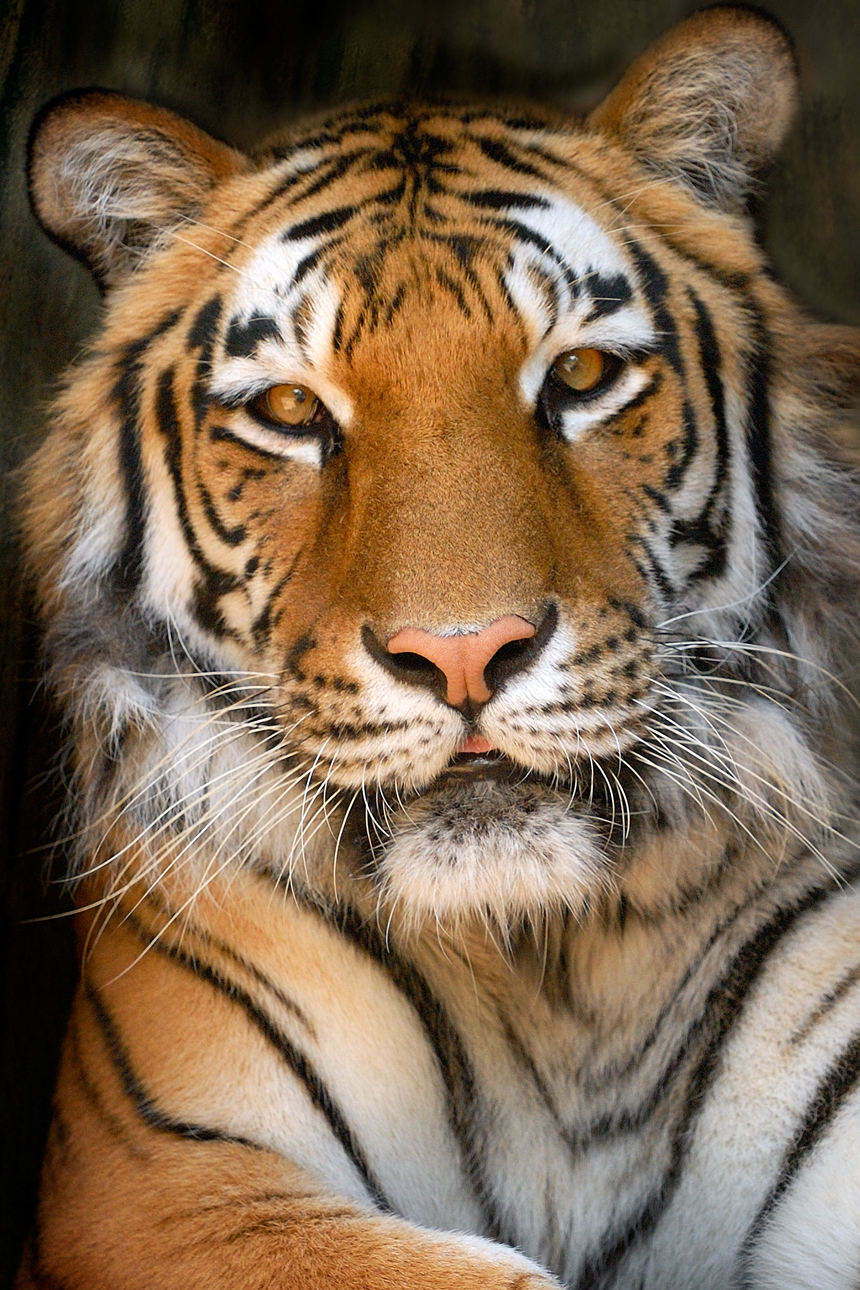 To manage accounts: www.myschoolaccount.com    No breakfast on 2 hour delays	*Menu Subject to ChangeSUNDAYMONDAYTUESDAYWEDNESDAYTHURSDAYFRIDAYSATURDAYMayMay 2French Toast SticksFruitMilkMay 3Pancake on a StickJuiceMilkMay 4PancakesSausageFruitMilkMay 5Breakfast PizzaFruitMilkMay 6Cereal MuffinFruitMilkElementary & MS/HS  Breakfast - FREEMilk -$.50May 9French Toast SticksFruitMilkMay 10Pancake on a StickJuiceMilkMay 11PancakesSausageFruitMilkMay 12Breakfast PizzaFruitMilkMay 13Cereal MuffinFruitMilk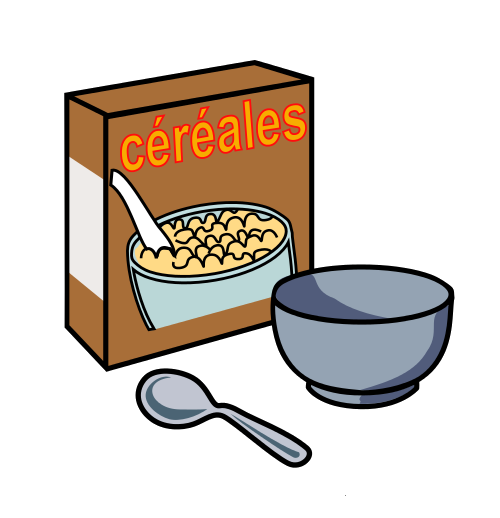 May 16French Toast SticksFruitMilkMay 17Pancake on a StickJuiceMilkMay 18PancakesSausageFruitMilkMay 19Breakfast PizzaFruitMilkMay 20Cereal MuffinFruitMilkBreakfast items could change due to food storages.May 23Breakfast VarietyJuiceMilkMay 24Breakfast VarietyJuiceMilkMay 25Breakfast VarietyJuiceMilk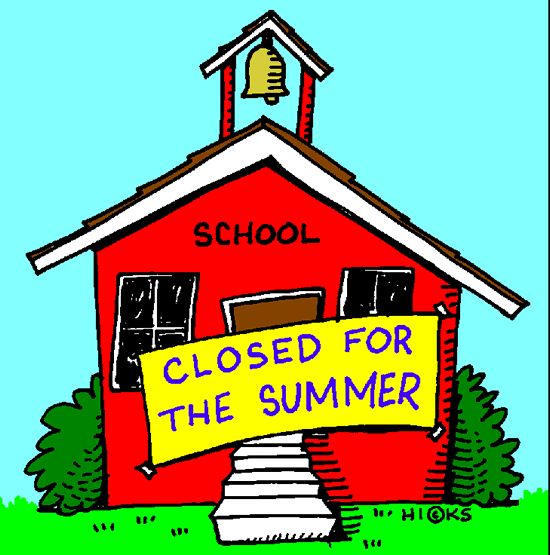 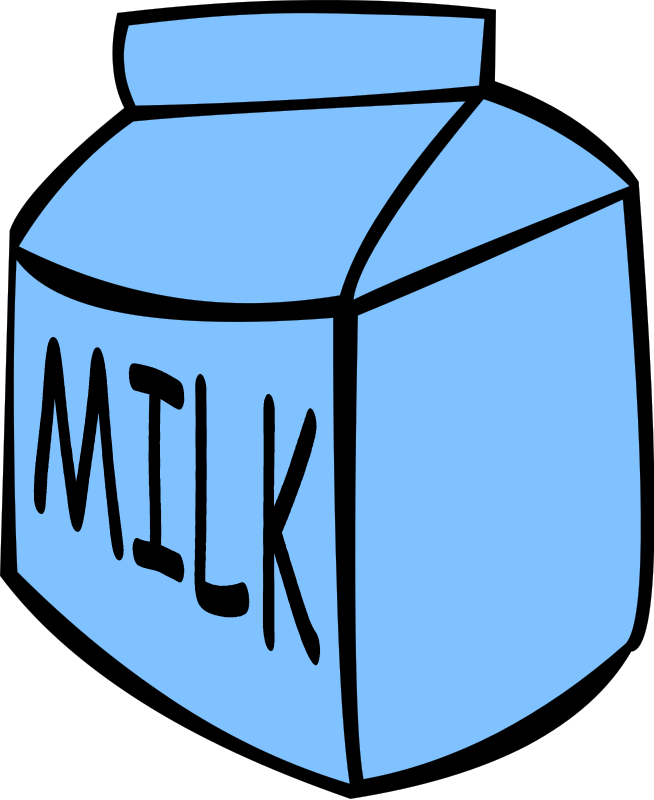 May 31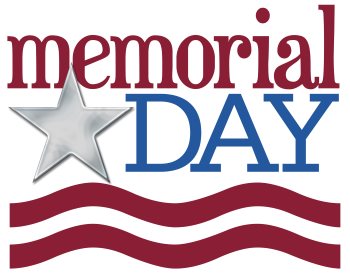 All Meals areserved with 1% milk, fat free chocolate, fat free vanilla, fat free strawberry